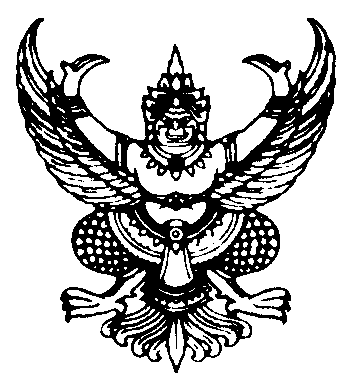 				                                         กุมภาพันธ์ 2564เรื่อง  	การโอนจัดสรรงบประมาณรายจ่ายประจำปีงบประมาณ พ.ศ. 2564 การประเมินความสามารถด้านการอ่าน  
ของผู้เรียนชั้นประถมศึกษาปีที่ 1 และประเมินคุณภาพผู้เรียน (NT) ชั้นประถมศึกษาปีที่ 3 ปีการศึกษา 2563เรียน   ผู้ว่าราชการจังหวัด ทุกจังหวัดอ้างถึง	หนังสือกรมส่งเสริมการปกครองท้องถิ่น ด่วนที่สุด ที่ มท 0816.3/ว 294 ลงวันที่ 15 กุมภาพันธ์ 2564สิ่งที่ส่งมาด้วย  รายงานการโอนจัดสรรงบประมาณรายจ่ายประจำปีงบประมาณ พ.ศ. 2564	          จำนวน 1 ชุดตามที่กรมส่งเสริมการปกครองท้องถิ่นได้แจ้งการประเมินความสามารถด้านการอ่านของผู้เรียน
ชั้นประถมศึกษาปีที่ 1 และการประเมินคุณภาพผู้เรียน (NT) ชั้นประถมศึกษาปีที่ 3 ปีการศึกษา 2563 และการจัดสรรงบประมาณรายจ่ายประจำปีงบประมาณ พ.ศ. 2564 ให้แก่สำนักงานส่งเสริมการปกครองท้องถิ่นจังหวัด ทุกจังหวัด เพื่อเป็นค่าใช้จ่ายในการจัดประชุมคณะกรรมการและเจ้าหน้าที่ที่เกี่ยวข้อง ค่าใช้จ่ายในการบริหารจัดการสอบ ค่าใช้จ่ายในการตรวจเยี่ยมสนามสอบก่อนวันสอบ วันสอบ และหลังวันสอบ ในการประเมินความสามารถด้านการอ่านของผู้เรียนชั้นประถมศึกษาปีที่ 1 และการประเมินคุณภาพผู้เรียน (NT) ชั้นประถมศึกษาปีที่ 3 ปีการศึกษา 2563 
รายละเอียดตามหนังสือที่อ้างถึง นั้นกรมส่งเสริมการปกครองท้องถิ่นขอเรียนว่า ได้โอนจัดสรรงบประมาณรายจ่ายประจำปีงบประมาณ 
พ.ศ. 2564 ซึ่งได้รับอนุมัติเงินไว้ที่ส่วนกลาง ตามใบอนุมัติเงินประจำงวดเลขที่เอกสาร 1000003854 ลงวันที่
27 ตุลาคม 2563 แผนงานยุทธศาสตร์พัฒนาบริการประชาชนและการพัฒนาประสิทธิภาพภาครัฐ งบดำเนินงาน แหล่งของเงิน 6411200 ค่าตอบแทน ใช้สอยและวัสดุ รหัสงบประมาณ 1500855063000000 โครงการยกระดับประสิทธิภาพการบริหารราชการท้องถิ่น ค่าใช้จ่ายในการประเมินคุณภาพนักเรียนระดับการศึกษาภาคบังคับ กิจกรรมหลัก ส่งเสริมและพัฒนาประสิทธิภาพด้านการศึกษา รหัสกิจกรรมหลัก 15008xxxxP2268 เรียบร้อยแล้ว ขอให้จังหวัดเร่งรัดดำเนินการเบิกจ่าย และรายงานผลการเบิกจ่ายให้กรมส่งเสริมการปกครองท้องถิ่น ภายในวันที่ 6 พฤษภาคม 2564 หากพ้นกำหนดดังกล่าวจะโอนงบประมาณที่เหลือกลับส่วนกลางเพื่อดำเนินการในส่วน
ที่เกี่ยวข้อง รายละเอียดปรากฏตามสิ่งที่ส่งมาด้วย จึงเรียนมาเพื่อโปรดพิจารณา						   ขอแสดงความนับถือ             อธิบดีกรมส่งเสริมการปกครองท้องถิ่นกองส่งเสริมและพัฒนาการจัดการศึกษาท้องถิ่นกลุ่มงานส่งเสริมการจัดการศึกษาท้องถิ่นโทร. ๐-๒๒๔๑-๙000 ต่อ 5313โทรสาร 0-2411-9021-3 ต่อ 218